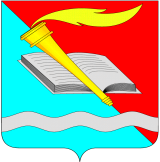 АДМИНИСТРАЦИЯ ФУРМАНОВСКОГО МУНИЦИПАЛЬНОГО РАЙОНА ПОСТАНОВЛЕНИЕ от 08.02.  2021				                                                          № 56г. Фурманов О регистрации Устава территориального общественного самоуправления «Хуторок»В соответствии со ст. 27 Федерального закона от 06.10.2003 № 131-ФЗ «Об общих принципах организации местного самоуправления в Российской Федерации», Уставом  Фурмановского муниципального района Ивановской области, Решением Совета Фурмановского городского поселения № 35 от  19.09.2019  «Об утверждении Положения «О территориальном общественном самоуправлении в Фурмановском городском поселении Фурмановского муниципального района Ивановской области», администрация Фурмановского муниципального района п о с т а н о в л я е т:1.	Зарегистрировать Устав территориального общественного самоуправления «Хуторок».2.	Опубликовать Постановление на официальном сайте администрации Фурмановского муниципального района.3.	Постановление вступает в силу с момента подписания.4.	Контроль за исполнением постановления возложить на заместителя главы администрации Фурмановского муниципального района  Попова Д.В.Глава Фурмановского муниципального района                                                               Р.А.СоловьевИсп.Ю.Е.Ленева 2-22-59